Atividade de Ciências Físicas e NaturaisPeríodo 1 - Atividade 16elaborada por Johann PortschelerPropostaElabore um texto argumentativo em que exponha a necessidade ou não necessidade de se economizar energia elétrica (tanto por motivos econômicos quanto ecológicos). E apresente ações que possam ser tomadas por você e sua família para reduzir o consumo de eletricidade em sua casa. Não esqueça de apresentar as dificuldades em se aplicar tais ações.O texto pode ser feito à mão ou digitando neste arquivo, deve conter entre 150 e 200 palavras. E deve seguir a norma padrão da língua portuguêsa.Na segunda aula de Ciências de hoje, às 10h e 20min,  realizaremos uma videochamada onde tal texto será utilizado como tomada de consciência.O link para a video chamada é: meet.google.com/xyz-ggpm-rmd.(escreva aqui seu texto)POTÊNCIA ELÉTRICA 4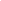 InícioTérminoTotalD.P.O.00:0000:0000 min000Título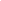 